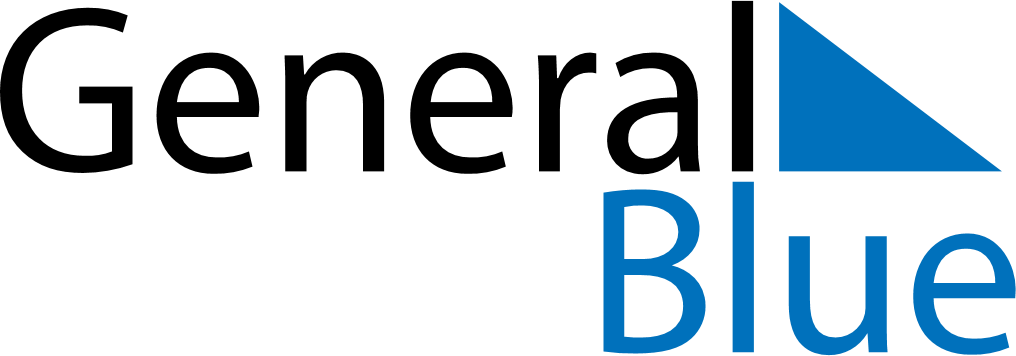 April 1873April 1873April 1873April 1873April 1873SundayMondayTuesdayWednesdayThursdayFridaySaturday123456789101112131415161718192021222324252627282930